Aanvraagformulier Ondernemersfonds Binnenstad Delft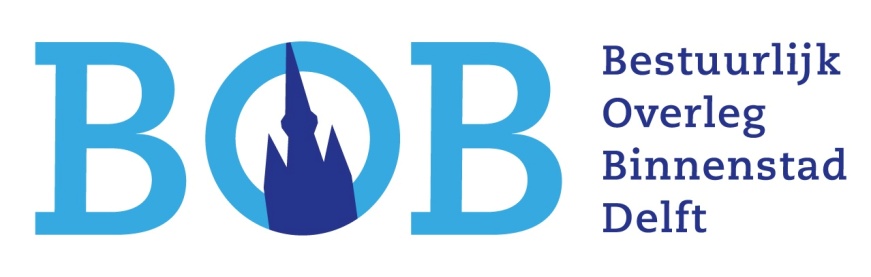 Indien u op de zes gestelde vragen ‘ja’ kunt antwoorden, wordt u verzocht het formulier verder in te vullen en met eventuele bijlagen te mailen naar de Stichting Bestuurlijk Overleg Binnenstad (info@bobdelft.nl). Uw project dient een collectief doel voor het gebied?  Uw project betreft geen reguliere gemeentelijke taak? Uw project is onderbouwd met een gespecificeerde begroting? Uw project kan digitaal worden aangeleverd?U bent bereid uw project mondeling toe te lichten?Uw project wordt binnen een jaar uitgevoerd?In uw aanvraag willen wij graag de volgende zaken kunnen lezen en beoordelen.De organisatieNaam organisatie: Naam en functie contactpersoon: Postadres (met postcode): Mobiel en/of telefoon: Website: E-mail: Rekeningnummer: 	t.n.v.: 		Plaats: Doelstelling van de organisatie:Kernactiviteit van de organisatie: Nummer Kamer van Koophandel (indien bekend): Kan uw organisatie betaalde BTW terugvorderen bij de belastingdienst? Indien van toepassing: wat is uw btw-nummer? Het project:De naam van het project waarvoor u een donatie aanvraagt:Geef een korte samenvatting van de inhoud van het project: Wat is het concrete doel van uw project? Wat zijn de verwachte resultaten? Wat maakt het project bijzonder? Wat is (zijn) de doelgroep(en) van het project? Hoeveel mensen gaat u naar verwachting bereiken?Hoe gaat u de doelgroep bereiken? Van welke communicatiemiddelen gaat u gebruikmaken? Website project (indien van toepassing):Wanneer vindt het project plaats (begin- en einddatum)?Waar vindt het project plaats? Hoeveel professionals en/of vrijwilligers zijn er bij uw project betrokken? Financiën (zie bijgevoegde begroting en eventuele andere relevante bijlagen)Wat zijn de totale kosten van het project? Welk bedrag vraagt u bij het Ondernemersfonds Binnenstad Delft aan? Past de aanvraag in de nota Vitaal & Gastvrij, waardoor cofinanciering met de SCMD een mogelijkheid zou kunnen zijn en waarom? (google naar Vitaal en Gastvrij Delft of zie de nota Vitaal & Gastvrij als bijlage bij het aanvraagformulier)Wat is de eigen bijdrage van uw organisatie?
- financieel: 
- in natura:  Hoe denkt u de verdere kosten te financieren?Bij welke andere instanties, fondsen, overheden of sponsors heeft u financiering aangevraagd? U kunt dit aanvraagformulier met begroting en eventuele andere bijlagen mailen naar: info@bobdelft.nlVervolg procedure: Het secretariaat stuurt u een ontvangstbevestiging.Het secretariaat bevestigt of uw ingediende project aan de gestelde eisen voldoet en verzoekt u eventueel punten verder te verduidelijken of uit te werken.  Het BOB toetst iedere vergadering ingediende aanvragenU krijgt na toetsing per e-mail bericht of uw aanvraag gehonoreerd wordt, in combinatie met een telefonisch contact met de voorzitter.Wanneer uw aanvraag gehonoreerd wordt, verwacht het BOB van u minimaal één tussentijdse evaluatie en na afloop van het project een eindevaluatie. 